基本信息基本信息 更新时间：2023-06-29 18:39  更新时间：2023-06-29 18:39  更新时间：2023-06-29 18:39  更新时间：2023-06-29 18:39 姓    名姓    名黄德福黄德福年    龄29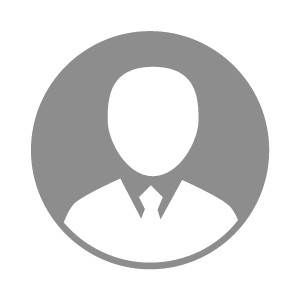 电    话电    话下载后可见下载后可见毕业院校河北农业科技大学邮    箱邮    箱下载后可见下载后可见学    历本科住    址住    址期望月薪10000-20000求职意向求职意向生产经理/主管生产经理/主管生产经理/主管生产经理/主管期望地区期望地区不限不限不限不限教育经历教育经历就读学校：河北现代科技农业大学 就读学校：河北现代科技农业大学 就读学校：河北现代科技农业大学 就读学校：河北现代科技农业大学 就读学校：河北现代科技农业大学 就读学校：河北现代科技农业大学 就读学校：河北现代科技农业大学 工作经历工作经历工作单位：双胞胎（集团）股份有限公司 工作单位：双胞胎（集团）股份有限公司 工作单位：双胞胎（集团）股份有限公司 工作单位：双胞胎（集团）股份有限公司 工作单位：双胞胎（集团）股份有限公司 工作单位：双胞胎（集团）股份有限公司 工作单位：双胞胎（集团）股份有限公司 自我评价自我评价热爱生活，比较有耐心，善于思考，对待事情有耐心，认真、尽自己的最大努力把事情做到最好负责到底，强力的集体荣誉感和团队精神、丰富的处事经验，拥有良好的人际关系、做事踏实认真，能吃苦耐劳，虚心学习的奋斗精神，能在短期内迅速适应团体和工作岗位。热爱生活，比较有耐心，善于思考，对待事情有耐心，认真、尽自己的最大努力把事情做到最好负责到底，强力的集体荣誉感和团队精神、丰富的处事经验，拥有良好的人际关系、做事踏实认真，能吃苦耐劳，虚心学习的奋斗精神，能在短期内迅速适应团体和工作岗位。热爱生活，比较有耐心，善于思考，对待事情有耐心，认真、尽自己的最大努力把事情做到最好负责到底，强力的集体荣誉感和团队精神、丰富的处事经验，拥有良好的人际关系、做事踏实认真，能吃苦耐劳，虚心学习的奋斗精神，能在短期内迅速适应团体和工作岗位。热爱生活，比较有耐心，善于思考，对待事情有耐心，认真、尽自己的最大努力把事情做到最好负责到底，强力的集体荣誉感和团队精神、丰富的处事经验，拥有良好的人际关系、做事踏实认真，能吃苦耐劳，虚心学习的奋斗精神，能在短期内迅速适应团体和工作岗位。热爱生活，比较有耐心，善于思考，对待事情有耐心，认真、尽自己的最大努力把事情做到最好负责到底，强力的集体荣誉感和团队精神、丰富的处事经验，拥有良好的人际关系、做事踏实认真，能吃苦耐劳，虚心学习的奋斗精神，能在短期内迅速适应团体和工作岗位。热爱生活，比较有耐心，善于思考，对待事情有耐心，认真、尽自己的最大努力把事情做到最好负责到底，强力的集体荣誉感和团队精神、丰富的处事经验，拥有良好的人际关系、做事踏实认真，能吃苦耐劳，虚心学习的奋斗精神，能在短期内迅速适应团体和工作岗位。热爱生活，比较有耐心，善于思考，对待事情有耐心，认真、尽自己的最大努力把事情做到最好负责到底，强力的集体荣誉感和团队精神、丰富的处事经验，拥有良好的人际关系、做事踏实认真，能吃苦耐劳，虚心学习的奋斗精神，能在短期内迅速适应团体和工作岗位。其他特长其他特长